1.1. Описание услуги1.1. Описание услуги1.1. Описание услуги1.1. Описание услуги1.1. Описание услуги1.1. Описание услуги1.1. Описание услугиВ рамках ИТ-услуги осуществляется комплекс услуг, позволяющий обеспечить в объеме реализованных бизнес-сценариев стабильное функционирование единой отраслевой системы электронного документооборота в установленной период доступности, а также своевременную поддержку пользователей данной системы.В рамках ИТ-услуги осуществляется комплекс услуг, позволяющий обеспечить в объеме реализованных бизнес-сценариев стабильное функционирование единой отраслевой системы электронного документооборота в установленной период доступности, а также своевременную поддержку пользователей данной системы.В рамках ИТ-услуги осуществляется комплекс услуг, позволяющий обеспечить в объеме реализованных бизнес-сценариев стабильное функционирование единой отраслевой системы электронного документооборота в установленной период доступности, а также своевременную поддержку пользователей данной системы.В рамках ИТ-услуги осуществляется комплекс услуг, позволяющий обеспечить в объеме реализованных бизнес-сценариев стабильное функционирование единой отраслевой системы электронного документооборота в установленной период доступности, а также своевременную поддержку пользователей данной системы.В рамках ИТ-услуги осуществляется комплекс услуг, позволяющий обеспечить в объеме реализованных бизнес-сценариев стабильное функционирование единой отраслевой системы электронного документооборота в установленной период доступности, а также своевременную поддержку пользователей данной системы.В рамках ИТ-услуги осуществляется комплекс услуг, позволяющий обеспечить в объеме реализованных бизнес-сценариев стабильное функционирование единой отраслевой системы электронного документооборота в установленной период доступности, а также своевременную поддержку пользователей данной системы.В рамках ИТ-услуги осуществляется комплекс услуг, позволяющий обеспечить в объеме реализованных бизнес-сценариев стабильное функционирование единой отраслевой системы электронного документооборота в установленной период доступности, а также своевременную поддержку пользователей данной системы.1.2. Способ подключения к ИТ-системе (если необходимо и в зависимости от технической возможности организации)1.2. Способ подключения к ИТ-системе (если необходимо и в зависимости от технической возможности организации)1.2. Способ подключения к ИТ-системе (если необходимо и в зависимости от технической возможности организации)1.2. Способ подключения к ИТ-системе (если необходимо и в зависимости от технической возможности организации)1.2. Способ подключения к ИТ-системе (если необходимо и в зависимости от технической возможности организации)1.2. Способ подключения к ИТ-системе (если необходимо и в зависимости от технической возможности организации)1.2. Способ подключения к ИТ-системе (если необходимо и в зависимости от технической возможности организации)- Прямая ссылка на Web-ресурс из КСПД;- Система корпоративного удаленного рабочего стола "КУРС";- VipNet.- Прямая ссылка на Web-ресурс из КСПД;- Система корпоративного удаленного рабочего стола "КУРС";- VipNet.- Прямая ссылка на Web-ресурс из КСПД;- Система корпоративного удаленного рабочего стола "КУРС";- VipNet.- Прямая ссылка на Web-ресурс из КСПД;- Система корпоративного удаленного рабочего стола "КУРС";- VipNet.- Прямая ссылка на Web-ресурс из КСПД;- Система корпоративного удаленного рабочего стола "КУРС";- VipNet.- Прямая ссылка на Web-ресурс из КСПД;- Система корпоративного удаленного рабочего стола "КУРС";- VipNet.- Прямая ссылка на Web-ресурс из КСПД;- Система корпоративного удаленного рабочего стола "КУРС";- VipNet.1.3. Группа корпоративных бизнес-процессов / сценариев, поддерживаемых в рамках услуги   1.3. Группа корпоративных бизнес-процессов / сценариев, поддерживаемых в рамках услуги   1.3. Группа корпоративных бизнес-процессов / сценариев, поддерживаемых в рамках услуги   1.3. Группа корпоративных бизнес-процессов / сценариев, поддерживаемых в рамках услуги   1.3. Группа корпоративных бизнес-процессов / сценариев, поддерживаемых в рамках услуги   1.3. Группа корпоративных бизнес-процессов / сценариев, поддерживаемых в рамках услуги   1.3. Группа корпоративных бизнес-процессов / сценариев, поддерживаемых в рамках услуги   - Бизнес-сценарий № 1. Обеспечение распорядительной деятельности;- Бизнес-сценарий № 2.1. Обеспечение деятельности коллегиальных органов управления дочерних и зависимых обществ;- Бизнес-сценарий № 2.2. Обеспечение деятельности коллегиальных органов управления;- Бизнес-сценарий № 3. Доверенности;- Бизнес-сценарий № 4. Договорная работа;- Бизнес-сценарий № 5. Внешняя и внутренняя переписка;- Бизнес-сценарий № 5.1. Переписка между предприятиями отрасли;- Бизнес-сценарий № 5.2. Сквозное согласование документов между предприятиями отрасли;- Бизнес-сценарий № 5.3. Сквозной контроль исполнения поручений между предприятиями отрасли;- Бизнес-сценарий № 6. Архивная работа;- Бизнес-сценарий № 8. Лицензии и сертификаты (только для Госкорпорации «Росатом»);- Бизнес-сценарий № 9. Судебно-претензионная работа;- Бизнес-сценарий № 10. Электронный архив бухгалтерских документов;- Бизнес-сценарий № 12. Объекты интеллектуальной собственности;- Бизнес-сценарий № 13. Взаимодействие ЕОСДО с системой МЭДО (только для Госкорпорации «Росатом»);- Бизнес-сценарий № 14. Контроль безопасности ЯРОО организаций Госкорпорации «Росатом»;- Бизнес-сценарий № 16. Корпоративная информация;- Бизнес-сценарий № 17. Электронный архив документации для учета основных средств;- Бизнес-сценарий № 18.1. Листы исполнения: согласование доступа к ИТ-ресурсам;- Бизнес сценарий № 18.2. Листы исполнения: согласование редактирования/удаления документов в ЕОСДО;- Сценарий «Интеграция ЕОСДО с ЕОС-закупки в части подтипа документа «Заявка на проведение закупочной процедуры/Закупочная документация»;- Сервисный сценарий № C1. Контроль исполнения поручений;- Сервисный сценарий № C2. Общие правила создания и согласования проектов документов;- Сервисный сценарий № C3. Делегирование полномочий и организация прав доступа;- Сервисный сценарий № C4. Управление стандартами, классификаторами и шаблонами, описание интерфейсов;- Сервисный сценарий № С5. Обработка в ЕОСДО документов составляющих коммерческую тайну и служебную тайну;- Сервисный сценарий № C6. Поиск информации и формирование отчетов;- Сервисный сценарий № С7. Интеграция с ЭЦП.- Бизнес-сценарий № 1. Обеспечение распорядительной деятельности;- Бизнес-сценарий № 2.1. Обеспечение деятельности коллегиальных органов управления дочерних и зависимых обществ;- Бизнес-сценарий № 2.2. Обеспечение деятельности коллегиальных органов управления;- Бизнес-сценарий № 3. Доверенности;- Бизнес-сценарий № 4. Договорная работа;- Бизнес-сценарий № 5. Внешняя и внутренняя переписка;- Бизнес-сценарий № 5.1. Переписка между предприятиями отрасли;- Бизнес-сценарий № 5.2. Сквозное согласование документов между предприятиями отрасли;- Бизнес-сценарий № 5.3. Сквозной контроль исполнения поручений между предприятиями отрасли;- Бизнес-сценарий № 6. Архивная работа;- Бизнес-сценарий № 8. Лицензии и сертификаты (только для Госкорпорации «Росатом»);- Бизнес-сценарий № 9. Судебно-претензионная работа;- Бизнес-сценарий № 10. Электронный архив бухгалтерских документов;- Бизнес-сценарий № 12. Объекты интеллектуальной собственности;- Бизнес-сценарий № 13. Взаимодействие ЕОСДО с системой МЭДО (только для Госкорпорации «Росатом»);- Бизнес-сценарий № 14. Контроль безопасности ЯРОО организаций Госкорпорации «Росатом»;- Бизнес-сценарий № 16. Корпоративная информация;- Бизнес-сценарий № 17. Электронный архив документации для учета основных средств;- Бизнес-сценарий № 18.1. Листы исполнения: согласование доступа к ИТ-ресурсам;- Бизнес сценарий № 18.2. Листы исполнения: согласование редактирования/удаления документов в ЕОСДО;- Сценарий «Интеграция ЕОСДО с ЕОС-закупки в части подтипа документа «Заявка на проведение закупочной процедуры/Закупочная документация»;- Сервисный сценарий № C1. Контроль исполнения поручений;- Сервисный сценарий № C2. Общие правила создания и согласования проектов документов;- Сервисный сценарий № C3. Делегирование полномочий и организация прав доступа;- Сервисный сценарий № C4. Управление стандартами, классификаторами и шаблонами, описание интерфейсов;- Сервисный сценарий № С5. Обработка в ЕОСДО документов составляющих коммерческую тайну и служебную тайну;- Сервисный сценарий № C6. Поиск информации и формирование отчетов;- Сервисный сценарий № С7. Интеграция с ЭЦП.- Бизнес-сценарий № 1. Обеспечение распорядительной деятельности;- Бизнес-сценарий № 2.1. Обеспечение деятельности коллегиальных органов управления дочерних и зависимых обществ;- Бизнес-сценарий № 2.2. Обеспечение деятельности коллегиальных органов управления;- Бизнес-сценарий № 3. Доверенности;- Бизнес-сценарий № 4. Договорная работа;- Бизнес-сценарий № 5. Внешняя и внутренняя переписка;- Бизнес-сценарий № 5.1. Переписка между предприятиями отрасли;- Бизнес-сценарий № 5.2. Сквозное согласование документов между предприятиями отрасли;- Бизнес-сценарий № 5.3. Сквозной контроль исполнения поручений между предприятиями отрасли;- Бизнес-сценарий № 6. Архивная работа;- Бизнес-сценарий № 8. Лицензии и сертификаты (только для Госкорпорации «Росатом»);- Бизнес-сценарий № 9. Судебно-претензионная работа;- Бизнес-сценарий № 10. Электронный архив бухгалтерских документов;- Бизнес-сценарий № 12. Объекты интеллектуальной собственности;- Бизнес-сценарий № 13. Взаимодействие ЕОСДО с системой МЭДО (только для Госкорпорации «Росатом»);- Бизнес-сценарий № 14. Контроль безопасности ЯРОО организаций Госкорпорации «Росатом»;- Бизнес-сценарий № 16. Корпоративная информация;- Бизнес-сценарий № 17. Электронный архив документации для учета основных средств;- Бизнес-сценарий № 18.1. Листы исполнения: согласование доступа к ИТ-ресурсам;- Бизнес сценарий № 18.2. Листы исполнения: согласование редактирования/удаления документов в ЕОСДО;- Сценарий «Интеграция ЕОСДО с ЕОС-закупки в части подтипа документа «Заявка на проведение закупочной процедуры/Закупочная документация»;- Сервисный сценарий № C1. Контроль исполнения поручений;- Сервисный сценарий № C2. Общие правила создания и согласования проектов документов;- Сервисный сценарий № C3. Делегирование полномочий и организация прав доступа;- Сервисный сценарий № C4. Управление стандартами, классификаторами и шаблонами, описание интерфейсов;- Сервисный сценарий № С5. Обработка в ЕОСДО документов составляющих коммерческую тайну и служебную тайну;- Сервисный сценарий № C6. Поиск информации и формирование отчетов;- Сервисный сценарий № С7. Интеграция с ЭЦП.- Бизнес-сценарий № 1. Обеспечение распорядительной деятельности;- Бизнес-сценарий № 2.1. Обеспечение деятельности коллегиальных органов управления дочерних и зависимых обществ;- Бизнес-сценарий № 2.2. Обеспечение деятельности коллегиальных органов управления;- Бизнес-сценарий № 3. Доверенности;- Бизнес-сценарий № 4. Договорная работа;- Бизнес-сценарий № 5. Внешняя и внутренняя переписка;- Бизнес-сценарий № 5.1. Переписка между предприятиями отрасли;- Бизнес-сценарий № 5.2. Сквозное согласование документов между предприятиями отрасли;- Бизнес-сценарий № 5.3. Сквозной контроль исполнения поручений между предприятиями отрасли;- Бизнес-сценарий № 6. Архивная работа;- Бизнес-сценарий № 8. Лицензии и сертификаты (только для Госкорпорации «Росатом»);- Бизнес-сценарий № 9. Судебно-претензионная работа;- Бизнес-сценарий № 10. Электронный архив бухгалтерских документов;- Бизнес-сценарий № 12. Объекты интеллектуальной собственности;- Бизнес-сценарий № 13. Взаимодействие ЕОСДО с системой МЭДО (только для Госкорпорации «Росатом»);- Бизнес-сценарий № 14. Контроль безопасности ЯРОО организаций Госкорпорации «Росатом»;- Бизнес-сценарий № 16. Корпоративная информация;- Бизнес-сценарий № 17. Электронный архив документации для учета основных средств;- Бизнес-сценарий № 18.1. Листы исполнения: согласование доступа к ИТ-ресурсам;- Бизнес сценарий № 18.2. Листы исполнения: согласование редактирования/удаления документов в ЕОСДО;- Сценарий «Интеграция ЕОСДО с ЕОС-закупки в части подтипа документа «Заявка на проведение закупочной процедуры/Закупочная документация»;- Сервисный сценарий № C1. Контроль исполнения поручений;- Сервисный сценарий № C2. Общие правила создания и согласования проектов документов;- Сервисный сценарий № C3. Делегирование полномочий и организация прав доступа;- Сервисный сценарий № C4. Управление стандартами, классификаторами и шаблонами, описание интерфейсов;- Сервисный сценарий № С5. Обработка в ЕОСДО документов составляющих коммерческую тайну и служебную тайну;- Сервисный сценарий № C6. Поиск информации и формирование отчетов;- Сервисный сценарий № С7. Интеграция с ЭЦП.- Бизнес-сценарий № 1. Обеспечение распорядительной деятельности;- Бизнес-сценарий № 2.1. Обеспечение деятельности коллегиальных органов управления дочерних и зависимых обществ;- Бизнес-сценарий № 2.2. Обеспечение деятельности коллегиальных органов управления;- Бизнес-сценарий № 3. Доверенности;- Бизнес-сценарий № 4. Договорная работа;- Бизнес-сценарий № 5. Внешняя и внутренняя переписка;- Бизнес-сценарий № 5.1. Переписка между предприятиями отрасли;- Бизнес-сценарий № 5.2. Сквозное согласование документов между предприятиями отрасли;- Бизнес-сценарий № 5.3. Сквозной контроль исполнения поручений между предприятиями отрасли;- Бизнес-сценарий № 6. Архивная работа;- Бизнес-сценарий № 8. Лицензии и сертификаты (только для Госкорпорации «Росатом»);- Бизнес-сценарий № 9. Судебно-претензионная работа;- Бизнес-сценарий № 10. Электронный архив бухгалтерских документов;- Бизнес-сценарий № 12. Объекты интеллектуальной собственности;- Бизнес-сценарий № 13. Взаимодействие ЕОСДО с системой МЭДО (только для Госкорпорации «Росатом»);- Бизнес-сценарий № 14. Контроль безопасности ЯРОО организаций Госкорпорации «Росатом»;- Бизнес-сценарий № 16. Корпоративная информация;- Бизнес-сценарий № 17. Электронный архив документации для учета основных средств;- Бизнес-сценарий № 18.1. Листы исполнения: согласование доступа к ИТ-ресурсам;- Бизнес сценарий № 18.2. Листы исполнения: согласование редактирования/удаления документов в ЕОСДО;- Сценарий «Интеграция ЕОСДО с ЕОС-закупки в части подтипа документа «Заявка на проведение закупочной процедуры/Закупочная документация»;- Сервисный сценарий № C1. Контроль исполнения поручений;- Сервисный сценарий № C2. Общие правила создания и согласования проектов документов;- Сервисный сценарий № C3. Делегирование полномочий и организация прав доступа;- Сервисный сценарий № C4. Управление стандартами, классификаторами и шаблонами, описание интерфейсов;- Сервисный сценарий № С5. Обработка в ЕОСДО документов составляющих коммерческую тайну и служебную тайну;- Сервисный сценарий № C6. Поиск информации и формирование отчетов;- Сервисный сценарий № С7. Интеграция с ЭЦП.- Бизнес-сценарий № 1. Обеспечение распорядительной деятельности;- Бизнес-сценарий № 2.1. Обеспечение деятельности коллегиальных органов управления дочерних и зависимых обществ;- Бизнес-сценарий № 2.2. Обеспечение деятельности коллегиальных органов управления;- Бизнес-сценарий № 3. Доверенности;- Бизнес-сценарий № 4. Договорная работа;- Бизнес-сценарий № 5. Внешняя и внутренняя переписка;- Бизнес-сценарий № 5.1. Переписка между предприятиями отрасли;- Бизнес-сценарий № 5.2. Сквозное согласование документов между предприятиями отрасли;- Бизнес-сценарий № 5.3. Сквозной контроль исполнения поручений между предприятиями отрасли;- Бизнес-сценарий № 6. Архивная работа;- Бизнес-сценарий № 8. Лицензии и сертификаты (только для Госкорпорации «Росатом»);- Бизнес-сценарий № 9. Судебно-претензионная работа;- Бизнес-сценарий № 10. Электронный архив бухгалтерских документов;- Бизнес-сценарий № 12. Объекты интеллектуальной собственности;- Бизнес-сценарий № 13. Взаимодействие ЕОСДО с системой МЭДО (только для Госкорпорации «Росатом»);- Бизнес-сценарий № 14. Контроль безопасности ЯРОО организаций Госкорпорации «Росатом»;- Бизнес-сценарий № 16. Корпоративная информация;- Бизнес-сценарий № 17. Электронный архив документации для учета основных средств;- Бизнес-сценарий № 18.1. Листы исполнения: согласование доступа к ИТ-ресурсам;- Бизнес сценарий № 18.2. Листы исполнения: согласование редактирования/удаления документов в ЕОСДО;- Сценарий «Интеграция ЕОСДО с ЕОС-закупки в части подтипа документа «Заявка на проведение закупочной процедуры/Закупочная документация»;- Сервисный сценарий № C1. Контроль исполнения поручений;- Сервисный сценарий № C2. Общие правила создания и согласования проектов документов;- Сервисный сценарий № C3. Делегирование полномочий и организация прав доступа;- Сервисный сценарий № C4. Управление стандартами, классификаторами и шаблонами, описание интерфейсов;- Сервисный сценарий № С5. Обработка в ЕОСДО документов составляющих коммерческую тайну и служебную тайну;- Сервисный сценарий № C6. Поиск информации и формирование отчетов;- Сервисный сценарий № С7. Интеграция с ЭЦП.- Бизнес-сценарий № 1. Обеспечение распорядительной деятельности;- Бизнес-сценарий № 2.1. Обеспечение деятельности коллегиальных органов управления дочерних и зависимых обществ;- Бизнес-сценарий № 2.2. Обеспечение деятельности коллегиальных органов управления;- Бизнес-сценарий № 3. Доверенности;- Бизнес-сценарий № 4. Договорная работа;- Бизнес-сценарий № 5. Внешняя и внутренняя переписка;- Бизнес-сценарий № 5.1. Переписка между предприятиями отрасли;- Бизнес-сценарий № 5.2. Сквозное согласование документов между предприятиями отрасли;- Бизнес-сценарий № 5.3. Сквозной контроль исполнения поручений между предприятиями отрасли;- Бизнес-сценарий № 6. Архивная работа;- Бизнес-сценарий № 8. Лицензии и сертификаты (только для Госкорпорации «Росатом»);- Бизнес-сценарий № 9. Судебно-претензионная работа;- Бизнес-сценарий № 10. Электронный архив бухгалтерских документов;- Бизнес-сценарий № 12. Объекты интеллектуальной собственности;- Бизнес-сценарий № 13. Взаимодействие ЕОСДО с системой МЭДО (только для Госкорпорации «Росатом»);- Бизнес-сценарий № 14. Контроль безопасности ЯРОО организаций Госкорпорации «Росатом»;- Бизнес-сценарий № 16. Корпоративная информация;- Бизнес-сценарий № 17. Электронный архив документации для учета основных средств;- Бизнес-сценарий № 18.1. Листы исполнения: согласование доступа к ИТ-ресурсам;- Бизнес сценарий № 18.2. Листы исполнения: согласование редактирования/удаления документов в ЕОСДО;- Сценарий «Интеграция ЕОСДО с ЕОС-закупки в части подтипа документа «Заявка на проведение закупочной процедуры/Закупочная документация»;- Сервисный сценарий № C1. Контроль исполнения поручений;- Сервисный сценарий № C2. Общие правила создания и согласования проектов документов;- Сервисный сценарий № C3. Делегирование полномочий и организация прав доступа;- Сервисный сценарий № C4. Управление стандартами, классификаторами и шаблонами, описание интерфейсов;- Сервисный сценарий № С5. Обработка в ЕОСДО документов составляющих коммерческую тайну и служебную тайну;- Сервисный сценарий № C6. Поиск информации и формирование отчетов;- Сервисный сценарий № С7. Интеграция с ЭЦП.1.4. Интеграция с корпоративными ИТ-системами1.4. Интеграция с корпоративными ИТ-системами1.4. Интеграция с корпоративными ИТ-системами1.4. Интеграция с корпоративными ИТ-системами1.4. Интеграция с корпоративными ИТ-системами1.4. Интеграция с корпоративными ИТ-системами1.4. Интеграция с корпоративными ИТ-системамиИТ-системаГруппа процессовГруппа процессовГруппа процессовГруппа процессовГруппа процессов 1C УРП - Передача первичной бухгалтерской документации; - Получение из учетной системы платежных поручений. - Передача первичной бухгалтерской документации; - Получение из учетной системы платежных поручений. - Передача первичной бухгалтерской документации; - Получение из учетной системы платежных поручений. - Передача первичной бухгалтерской документации; - Получение из учетной системы платежных поручений. - Передача первичной бухгалтерской документации; - Получение из учетной системы платежных поручений. СУРП - Передача первичной бухгалтерской документации; - Получение из учетной системы платежных поручений. - Передача первичной бухгалтерской документации; - Получение из учетной системы платежных поручений. - Передача первичной бухгалтерской документации; - Получение из учетной системы платежных поручений. - Передача первичной бухгалтерской документации; - Получение из учетной системы платежных поручений. - Передача первичной бухгалтерской документации; - Получение из учетной системы платежных поручений. ЕОС-Закупки- Согласование документов по проекту ЗП/ЗД; - Согласование документов ответ на запрос разъяснений/извещение о внесении изменений/протокол закупочной документации;
 - Согласование договора / дополнительного соглашения; - Расторжение договора; - Интеграционное взаимодействие для исполнения постановления правительства 1132.- Согласование документов по проекту ЗП/ЗД; - Согласование документов ответ на запрос разъяснений/извещение о внесении изменений/протокол закупочной документации;
 - Согласование договора / дополнительного соглашения; - Расторжение договора; - Интеграционное взаимодействие для исполнения постановления правительства 1132.- Согласование документов по проекту ЗП/ЗД; - Согласование документов ответ на запрос разъяснений/извещение о внесении изменений/протокол закупочной документации;
 - Согласование договора / дополнительного соглашения; - Расторжение договора; - Интеграционное взаимодействие для исполнения постановления правительства 1132.- Согласование документов по проекту ЗП/ЗД; - Согласование документов ответ на запрос разъяснений/извещение о внесении изменений/протокол закупочной документации;
 - Согласование договора / дополнительного соглашения; - Расторжение договора; - Интеграционное взаимодействие для исполнения постановления правительства 1132.- Согласование документов по проекту ЗП/ЗД; - Согласование документов ответ на запрос разъяснений/извещение о внесении изменений/протокол закупочной документации;
 - Согласование договора / дополнительного соглашения; - Расторжение договора; - Интеграционное взаимодействие для исполнения постановления правительства 1132. ЕОС НСИ- Получение справочника «Контрагенты»; - Получение справочника «Организации и филиалы».- Получение справочника «Контрагенты»; - Получение справочника «Организации и филиалы».- Получение справочника «Контрагенты»; - Получение справочника «Организации и филиалы».- Получение справочника «Контрагенты»; - Получение справочника «Организации и филиалы».- Получение справочника «Контрагенты»; - Получение справочника «Организации и филиалы». БКУ - Получение справочника «Виды корпоративных вопросов»; - Получение справочника «Наименования видов документов» в части видов договоров; - Выгрузка данных и фалов по документам коллегиальных органов управления; - Получения ссылок на карточки документов ЕОСДО и импорта в БКУ Госкорпорации «Росатом» файлов, вложенных в указанные документы; - Запрос данных из Корпоративного ГИДа в части схемы одобрения сделки и схемы согласования корпоративного вопроса. - Получение справочника «Виды корпоративных вопросов»; - Получение справочника «Наименования видов документов» в части видов договоров; - Выгрузка данных и фалов по документам коллегиальных органов управления; - Получения ссылок на карточки документов ЕОСДО и импорта в БКУ Госкорпорации «Росатом» файлов, вложенных в указанные документы; - Запрос данных из Корпоративного ГИДа в части схемы одобрения сделки и схемы согласования корпоративного вопроса. - Получение справочника «Виды корпоративных вопросов»; - Получение справочника «Наименования видов документов» в части видов договоров; - Выгрузка данных и фалов по документам коллегиальных органов управления; - Получения ссылок на карточки документов ЕОСДО и импорта в БКУ Госкорпорации «Росатом» файлов, вложенных в указанные документы; - Запрос данных из Корпоративного ГИДа в части схемы одобрения сделки и схемы согласования корпоративного вопроса. - Получение справочника «Виды корпоративных вопросов»; - Получение справочника «Наименования видов документов» в части видов договоров; - Выгрузка данных и фалов по документам коллегиальных органов управления; - Получения ссылок на карточки документов ЕОСДО и импорта в БКУ Госкорпорации «Росатом» файлов, вложенных в указанные документы; - Запрос данных из Корпоративного ГИДа в части схемы одобрения сделки и схемы согласования корпоративного вопроса. - Получение справочника «Виды корпоративных вопросов»; - Получение справочника «Наименования видов документов» в части видов договоров; - Выгрузка данных и фалов по документам коллегиальных органов управления; - Получения ссылок на карточки документов ЕОСДО и импорта в БКУ Госкорпорации «Росатом» файлов, вложенных в указанные документы; - Запрос данных из Корпоративного ГИДа в части схемы одобрения сделки и схемы согласования корпоративного вопроса.Сириус - Передача данных о согласовании документа в ЕОСДО. - Передача данных о согласовании документа в ЕОСДО. - Передача данных о согласовании документа в ЕОСДО. - Передача данных о согласовании документа в ЕОСДО. - Передача данных о согласовании документа в ЕОСДО.Монитор-Актив - Выгрузка данных по справочникам и документам ЕОСДО, требуемая для ИС Монитор-Актив. - Выгрузка данных по справочникам и документам ЕОСДО, требуемая для ИС Монитор-Актив. - Выгрузка данных по справочникам и документам ЕОСДО, требуемая для ИС Монитор-Актив. - Выгрузка данных по справочникам и документам ЕОСДО, требуемая для ИС Монитор-Актив. - Выгрузка данных по справочникам и документам ЕОСДО, требуемая для ИС Монитор-Актив.РДР - Выгрузка данных по справочникам и документам ЕОСДО, требуемая для ИС РДР. - Выгрузка данных по справочникам и документам ЕОСДО, требуемая для ИС РДР. - Выгрузка данных по справочникам и документам ЕОСДО, требуемая для ИС РДР. - Выгрузка данных по справочникам и документам ЕОСДО, требуемая для ИС РДР. - Выгрузка данных по справочникам и документам ЕОСДО, требуемая для ИС РДР.Оракул- Выгрузка данных из ЕОСДО для индексирования документов в Оракул; - Запрос на выполнение экспертизы; - Запрос согласования проекта доверенности.- Выгрузка данных из ЕОСДО для индексирования документов в Оракул; - Запрос на выполнение экспертизы; - Запрос согласования проекта доверенности.- Выгрузка данных из ЕОСДО для индексирования документов в Оракул; - Запрос на выполнение экспертизы; - Запрос согласования проекта доверенности.- Выгрузка данных из ЕОСДО для индексирования документов в Оракул; - Запрос на выполнение экспертизы; - Запрос согласования проекта доверенности.- Выгрузка данных из ЕОСДО для индексирования документов в Оракул; - Запрос на выполнение экспертизы; - Запрос согласования проекта доверенности.СЭП- Формирование усиленной квалифицированной электронной подписи; - Проверка усиленной квалифицированной электронной подписи.- Формирование усиленной квалифицированной электронной подписи; - Проверка усиленной квалифицированной электронной подписи.- Формирование усиленной квалифицированной электронной подписи; - Проверка усиленной квалифицированной электронной подписи.- Формирование усиленной квалифицированной электронной подписи; - Проверка усиленной квалифицированной электронной подписи.- Формирование усиленной квалифицированной электронной подписи; - Проверка усиленной квалифицированной электронной подписи.ИСУПРИД- Запрос на загрузку данных в карточку РИД;- Запрос на отправку данных из карточки РИД.- Запрос на загрузку данных в карточку РИД;- Запрос на отправку данных из карточки РИД.- Запрос на загрузку данных в карточку РИД;- Запрос на отправку данных из карточки РИД.- Запрос на загрузку данных в карточку РИД;- Запрос на отправку данных из карточки РИД.- Запрос на загрузку данных в карточку РИД;- Запрос на отправку данных из карточки РИД. КХД- Выгрузка из ЕОСДО информации по персоналу в части охраны труда и травматизма.- Выгрузка из ЕОСДО информации по персоналу в части охраны труда и травматизма.- Выгрузка из ЕОСДО информации по персоналу в части охраны труда и травматизма.- Выгрузка из ЕОСДО информации по персоналу в части охраны труда и травматизма.- Выгрузка из ЕОСДО информации по персоналу в части охраны труда и травматизма.Litigation-Создание изменение документа в ЕОСДО (претензия, судебное дело, универсальный документа)-Выгрузка информации в Litigation-Создание изменение документа в ЕОСДО (претензия, судебное дело, универсальный документа)-Выгрузка информации в Litigation-Создание изменение документа в ЕОСДО (претензия, судебное дело, универсальный документа)-Выгрузка информации в Litigation-Создание изменение документа в ЕОСДО (претензия, судебное дело, универсальный документа)-Выгрузка информации в Litigation-Создание изменение документа в ЕОСДО (претензия, судебное дело, универсальный документа)-Выгрузка информации в LitigationЕОС-Договор-Создание документов (универсальный документ, исходящий документ, входящий документ)-Получение информации по документам (универсальный документ, исходящий документ, входящий документ, сделка, договор)-Создание документов (универсальный документ, исходящий документ, входящий документ)-Получение информации по документам (универсальный документ, исходящий документ, входящий документ, сделка, договор)-Создание документов (универсальный документ, исходящий документ, входящий документ)-Получение информации по документам (универсальный документ, исходящий документ, входящий документ, сделка, договор)-Создание документов (универсальный документ, исходящий документ, входящий документ)-Получение информации по документам (универсальный документ, исходящий документ, входящий документ, сделка, договор)-Создание документов (универсальный документ, исходящий документ, входящий документ)-Получение информации по документам (универсальный документ, исходящий документ, входящий документ, сделка, договор)АИС Экспертиза проектов-Передача информации по договору-Создание и обновление договоров-Передача информации по договору-Создание и обновление договоров-Передача информации по договору-Создание и обновление договоров-Передача информации по договору-Создание и обновление договоров-Передача информации по договору-Создание и обновление договоровАИС ГСН-Поиск документа в ЕОСДО и передача ссылки-Создание распорядительных документов-Передача информации о статусе документа-Поиск документа в ЕОСДО и передача ссылки-Создание распорядительных документов-Передача информации о статусе документа-Поиск документа в ЕОСДО и передача ссылки-Создание распорядительных документов-Передача информации о статусе документа-Поиск документа в ЕОСДО и передача ссылки-Создание распорядительных документов-Передача информации о статусе документа-Поиск документа в ЕОСДО и передача ссылки-Создание распорядительных документов-Передача информации о статусе документаАИС Горячая линия-Передача данных из ЕОСДО по документам, требующих учета в АИС ГЛ-Передача данных из ЕОСДО по документам, требующих учета в АИС ГЛ-Передача данных из ЕОСДО по документам, требующих учета в АИС ГЛ-Передача данных из ЕОСДО по документам, требующих учета в АИС ГЛ-Передача данных из ЕОСДО по документам, требующих учета в АИС ГЛРЦК-Передача информации по договорам-Передача информации по договорам-Передача информации по договорам-Передача информации по договорам-Передача информации по договорамСБиК ТСЭ- Интеграционное взаимодействие для исполнения постановления правительства 1132.- Интеграционное взаимодействие для исполнения постановления правительства 1132.- Интеграционное взаимодействие для исполнения постановления правительства 1132.- Интеграционное взаимодействие для исполнения постановления правительства 1132.- Интеграционное взаимодействие для исполнения постановления правительства 1132.ИСУП КС- Передача первичной бухгалтерской документации;- Получение из учетной системы платежных поручений.- Передача первичной бухгалтерской документации;- Получение из учетной системы платежных поручений.- Передача первичной бухгалтерской документации;- Получение из учетной системы платежных поручений.- Передача первичной бухгалтерской документации;- Получение из учетной системы платежных поручений.- Передача первичной бухгалтерской документации;- Получение из учетной системы платежных поручений.1C Цифровой Росатом- Передача первичной бухгалтерской документации;- Получение из учетной системы платежных поручений.- Передача первичной бухгалтерской документации;- Получение из учетной системы платежных поручений.- Передача первичной бухгалтерской документации;- Получение из учетной системы платежных поручений.- Передача первичной бухгалтерской документации;- Получение из учетной системы платежных поручений.- Передача первичной бухгалтерской документации;- Получение из учетной системы платежных поручений.ВДНМ-Передача информации по вложению-Поиск по внешнему запросу (ручной и автоматизированный)-Передача информации по вложению-Поиск по внешнему запросу (ручной и автоматизированный)-Передача информации по вложению-Поиск по внешнему запросу (ручной и автоматизированный)-Передача информации по вложению-Поиск по внешнему запросу (ручной и автоматизированный)-Передача информации по вложению-Поиск по внешнему запросу (ручной и автоматизированный)СЦУДП1.5. Интеграция с внешними ИТ-системами1.5. Интеграция с внешними ИТ-системами1.5. Интеграция с внешними ИТ-системами1.5. Интеграция с внешними ИТ-системами1.5. Интеграция с внешними ИТ-системами1.5. Интеграция с внешними ИТ-системами1.5. Интеграция с внешними ИТ-системамиИТ-системаГруппа процессовГруппа процессовГруппа процессовГруппа процессовГруппа процессов МЭДО	 - Межведомственный электронный документооборот. - Межведомственный электронный документооборот. - Межведомственный электронный документооборот. - Межведомственный электронный документооборот. - Межведомственный электронный документооборот. СЭД МБ - Система электронного документооборота для международного бизнеса - отдельная инсталляция Единой отраслевой системы электронного документооборота, установленная в СБИС МБ. - Система электронного документооборота для международного бизнеса - отдельная инсталляция Единой отраслевой системы электронного документооборота, установленная в СБИС МБ. - Система электронного документооборота для международного бизнеса - отдельная инсталляция Единой отраслевой системы электронного документооборота, установленная в СБИС МБ. - Система электронного документооборота для международного бизнеса - отдельная инсталляция Единой отраслевой системы электронного документооборота, установленная в СБИС МБ. - Система электронного документооборота для международного бизнеса - отдельная инсталляция Единой отраслевой системы электронного документооборота, установленная в СБИС МБ.1.6. Состав услуги1.6. Состав услуги1.6. Состав услуги1.6. Состав услуги1.6. Состав услуги1.6. Состав услуги1.6. Состав услугиЦентр поддержки пользователей  - Прием, обработка, регистрация и маршрутизация поступающих обращений от пользователей;- Консультации в части подключения и авторизации в системе;- Первичное согласование листов исполнения.	  - Прием, обработка, регистрация и маршрутизация поступающих обращений от пользователей;- Консультации в части подключения и авторизации в системе;- Первичное согласование листов исполнения.	  - Прием, обработка, регистрация и маршрутизация поступающих обращений от пользователей;- Консультации в части подключения и авторизации в системе;- Первичное согласование листов исполнения.	  - Прием, обработка, регистрация и маршрутизация поступающих обращений от пользователей;- Консультации в части подключения и авторизации в системе;- Первичное согласование листов исполнения.	  - Прием, обработка, регистрация и маршрутизация поступающих обращений от пользователей;- Консультации в части подключения и авторизации в системе;- Первичное согласование листов исполнения.	Функциональная поддержка- Предоставление прав доступа, присвоение соответствующих ролей в системе ведения учетных записей пользователей;- Ведение полномочий в ИТ-системе в рамках разработанной концепции ролей и полномочий – предоставление, продление, прекращение прав доступа пользователей (дополнить спецификой);- Диагностика и устранение возникающих инцидентов и проблем в рамках поступающих обращений;- Консультирование пользователей по работе в ИТ-системе в объеме реализованных бизнес-процессов;- Адаптация и расширение функциональности ИТ-системы в рамках поступающих обращений, в случае если данные работы не влекут за собой изменение логики реализованного бизнес-процесса;- Ведение матрицы ролей и полномочий, консультации пользователей по ролям;- Подготовка и тестирование обновлений ИТ-системы;- Подготовка учебных материалов и статей знаний по часто задаваемым вопросам и публикация их для общего доступа.- Предоставление прав доступа, присвоение соответствующих ролей в системе ведения учетных записей пользователей;- Ведение полномочий в ИТ-системе в рамках разработанной концепции ролей и полномочий – предоставление, продление, прекращение прав доступа пользователей (дополнить спецификой);- Диагностика и устранение возникающих инцидентов и проблем в рамках поступающих обращений;- Консультирование пользователей по работе в ИТ-системе в объеме реализованных бизнес-процессов;- Адаптация и расширение функциональности ИТ-системы в рамках поступающих обращений, в случае если данные работы не влекут за собой изменение логики реализованного бизнес-процесса;- Ведение матрицы ролей и полномочий, консультации пользователей по ролям;- Подготовка и тестирование обновлений ИТ-системы;- Подготовка учебных материалов и статей знаний по часто задаваемым вопросам и публикация их для общего доступа.- Предоставление прав доступа, присвоение соответствующих ролей в системе ведения учетных записей пользователей;- Ведение полномочий в ИТ-системе в рамках разработанной концепции ролей и полномочий – предоставление, продление, прекращение прав доступа пользователей (дополнить спецификой);- Диагностика и устранение возникающих инцидентов и проблем в рамках поступающих обращений;- Консультирование пользователей по работе в ИТ-системе в объеме реализованных бизнес-процессов;- Адаптация и расширение функциональности ИТ-системы в рамках поступающих обращений, в случае если данные работы не влекут за собой изменение логики реализованного бизнес-процесса;- Ведение матрицы ролей и полномочий, консультации пользователей по ролям;- Подготовка и тестирование обновлений ИТ-системы;- Подготовка учебных материалов и статей знаний по часто задаваемым вопросам и публикация их для общего доступа.- Предоставление прав доступа, присвоение соответствующих ролей в системе ведения учетных записей пользователей;- Ведение полномочий в ИТ-системе в рамках разработанной концепции ролей и полномочий – предоставление, продление, прекращение прав доступа пользователей (дополнить спецификой);- Диагностика и устранение возникающих инцидентов и проблем в рамках поступающих обращений;- Консультирование пользователей по работе в ИТ-системе в объеме реализованных бизнес-процессов;- Адаптация и расширение функциональности ИТ-системы в рамках поступающих обращений, в случае если данные работы не влекут за собой изменение логики реализованного бизнес-процесса;- Ведение матрицы ролей и полномочий, консультации пользователей по ролям;- Подготовка и тестирование обновлений ИТ-системы;- Подготовка учебных материалов и статей знаний по часто задаваемым вопросам и публикация их для общего доступа.- Предоставление прав доступа, присвоение соответствующих ролей в системе ведения учетных записей пользователей;- Ведение полномочий в ИТ-системе в рамках разработанной концепции ролей и полномочий – предоставление, продление, прекращение прав доступа пользователей (дополнить спецификой);- Диагностика и устранение возникающих инцидентов и проблем в рамках поступающих обращений;- Консультирование пользователей по работе в ИТ-системе в объеме реализованных бизнес-процессов;- Адаптация и расширение функциональности ИТ-системы в рамках поступающих обращений, в случае если данные работы не влекут за собой изменение логики реализованного бизнес-процесса;- Ведение матрицы ролей и полномочий, консультации пользователей по ролям;- Подготовка и тестирование обновлений ИТ-системы;- Подготовка учебных материалов и статей знаний по часто задаваемым вопросам и публикация их для общего доступа.Поддержка интеграционных процессов- Мониторинг интеграционных сценариев в рамках поддерживаемых бизнес-процессов;- Диагностика и устранение возникающих инцидентов и проблем в части передачи данных через интеграционную шину в рамках поступающих обращений.- Мониторинг интеграционных сценариев в рамках поддерживаемых бизнес-процессов;- Диагностика и устранение возникающих инцидентов и проблем в части передачи данных через интеграционную шину в рамках поступающих обращений.- Мониторинг интеграционных сценариев в рамках поддерживаемых бизнес-процессов;- Диагностика и устранение возникающих инцидентов и проблем в части передачи данных через интеграционную шину в рамках поступающих обращений.- Мониторинг интеграционных сценариев в рамках поддерживаемых бизнес-процессов;- Диагностика и устранение возникающих инцидентов и проблем в части передачи данных через интеграционную шину в рамках поступающих обращений.- Мониторинг интеграционных сценариев в рамках поддерживаемых бизнес-процессов;- Диагностика и устранение возникающих инцидентов и проблем в части передачи данных через интеграционную шину в рамках поступающих обращений.ИТ-инфраструктура- Обновление программного обеспечения ИТ-системы в объеме реализованных функциональных направлений и бизнес-функций;- Установка и обновление серверного программного обеспечения, требуемого для бесперебойного функционирования ИТ-системы в соответствии со спецификацией;- Обеспечение резервного копирования и восстановления, в случае необходимости, баз данных;- Мониторинг и обновление в случае необходимости сетевых взаимодействий.- Обновление программного обеспечения ИТ-системы в объеме реализованных функциональных направлений и бизнес-функций;- Установка и обновление серверного программного обеспечения, требуемого для бесперебойного функционирования ИТ-системы в соответствии со спецификацией;- Обеспечение резервного копирования и восстановления, в случае необходимости, баз данных;- Мониторинг и обновление в случае необходимости сетевых взаимодействий.- Обновление программного обеспечения ИТ-системы в объеме реализованных функциональных направлений и бизнес-функций;- Установка и обновление серверного программного обеспечения, требуемого для бесперебойного функционирования ИТ-системы в соответствии со спецификацией;- Обеспечение резервного копирования и восстановления, в случае необходимости, баз данных;- Мониторинг и обновление в случае необходимости сетевых взаимодействий.- Обновление программного обеспечения ИТ-системы в объеме реализованных функциональных направлений и бизнес-функций;- Установка и обновление серверного программного обеспечения, требуемого для бесперебойного функционирования ИТ-системы в соответствии со спецификацией;- Обеспечение резервного копирования и восстановления, в случае необходимости, баз данных;- Мониторинг и обновление в случае необходимости сетевых взаимодействий.- Обновление программного обеспечения ИТ-системы в объеме реализованных функциональных направлений и бизнес-функций;- Установка и обновление серверного программного обеспечения, требуемого для бесперебойного функционирования ИТ-системы в соответствии со спецификацией;- Обеспечение резервного копирования и восстановления, в случае необходимости, баз данных;- Мониторинг и обновление в случае необходимости сетевых взаимодействий.Модификация ИТ-системыРазвитие и модификация ИТ-системы в части реализации нового функционала в рамках настоящей услуги не осуществляется.Развитие и модификация ИТ-системы в части реализации нового функционала в рамках настоящей услуги не осуществляется.Развитие и модификация ИТ-системы в части реализации нового функционала в рамках настоящей услуги не осуществляется.Развитие и модификация ИТ-системы в части реализации нового функционала в рамках настоящей услуги не осуществляется.Развитие и модификация ИТ-системы в части реализации нового функционала в рамках настоящей услуги не осуществляется.1.7. Наименование и место хранения пользовательской документации:1.7. Наименование и место хранения пользовательской документации:1.7. Наименование и место хранения пользовательской документации:1.7. Наименование и место хранения пользовательской документации:1.7. Наименование и место хранения пользовательской документации:1.7. Наименование и место хранения пользовательской документации:1.7. Наименование и место хранения пользовательской документации:	ИТ-системаПуть: Система ЕОСДО → Кнопка «Справка»Путь: Система ЕОСДО → Кнопка «Справка»Путь: Система ЕОСДО → Кнопка «Справка»Путь: Система ЕОСДО → Кнопка «Справка»Путь: Система ЕОСДО → Кнопка «Справка»	Портал Госкорпорации «Росатом»Путь:раздел «Информационные технологии» → раздел «ИТ-ресурсы» → раздел «Документооборот»Путь:раздел «Информационные технологии» → раздел «ИТ-ресурсы» → раздел «Документооборот»Путь:раздел «Информационные технологии» → раздел «ИТ-ресурсы» → раздел «Документооборот»Путь:раздел «Информационные технологии» → раздел «ИТ-ресурсы» → раздел «Документооборот»Путь:раздел «Информационные технологии» → раздел «ИТ-ресурсы» → раздел «Документооборот»	Иное местоПуть: … → …Путь: … → …Путь: … → …Путь: … → …Путь: … → …	Иное местоПуть: … → …Путь: … → …Путь: … → …Путь: … → …Путь: … → …	Путь: … → …Путь: … → …Путь: … → …Путь: … → …Путь: … → …1.8. Ограничения по оказанию услуги1.8. Ограничения по оказанию услуги1.8. Ограничения по оказанию услуги1.8. Ограничения по оказанию услуги1.8. Ограничения по оказанию услуги1.8. Ограничения по оказанию услуги1.8. Ограничения по оказанию услуги1.8.1. В п.1.3. представлен полный перечень групп бизнес-процессов / сценариев, реализованных в информационной системе.
Для каждого отдельно взятого Заказчика осуществляется поддержка того перечня бизнес-процессов/сценариев, который был внедрен и введен в постоянную (промышленную) эксплуатацию приказом по организации Заказчика.
1.8.2. Для автоматизированных/информационных систем в защищённом исполнении действуют ограничения, предусмотренные для объектов информатизации, аттестованных по требованиям безопасности информации.1.8.3 Поддержка пользователей осуществляется с соблюдением требований по настройке рабочих мест в соответствии с актуальными инструкциями. Инструкции размещены в системе (кнопка «Справка»).1.8.4. Объемный показатель по услуге для организации Заказчика включает заведенных в справочнике ОШС ЕОСДО:- работников организации Заказчика (категория «А»);- прикомандированных работников к организации Заказчика, имеющих единственную учетную запись (категория «Б»);- программных роботов (одна учетная запись робота приравнивается к одной учетной записи работника).Ответственность за актуализацию ОШС ЕОСДО на стороне Заказчика, согласно п. 3.5.2 Приказа Госкорпорации «Росатом» № 1/542-П от 29.04.2022.Доступ к системе ЕОСДО осуществляется на основании Приказа Госкорпорации «Росатом» № 1/1517-П от 30.12.2019.1.8.1. В п.1.3. представлен полный перечень групп бизнес-процессов / сценариев, реализованных в информационной системе.
Для каждого отдельно взятого Заказчика осуществляется поддержка того перечня бизнес-процессов/сценариев, который был внедрен и введен в постоянную (промышленную) эксплуатацию приказом по организации Заказчика.
1.8.2. Для автоматизированных/информационных систем в защищённом исполнении действуют ограничения, предусмотренные для объектов информатизации, аттестованных по требованиям безопасности информации.1.8.3 Поддержка пользователей осуществляется с соблюдением требований по настройке рабочих мест в соответствии с актуальными инструкциями. Инструкции размещены в системе (кнопка «Справка»).1.8.4. Объемный показатель по услуге для организации Заказчика включает заведенных в справочнике ОШС ЕОСДО:- работников организации Заказчика (категория «А»);- прикомандированных работников к организации Заказчика, имеющих единственную учетную запись (категория «Б»);- программных роботов (одна учетная запись робота приравнивается к одной учетной записи работника).Ответственность за актуализацию ОШС ЕОСДО на стороне Заказчика, согласно п. 3.5.2 Приказа Госкорпорации «Росатом» № 1/542-П от 29.04.2022.Доступ к системе ЕОСДО осуществляется на основании Приказа Госкорпорации «Росатом» № 1/1517-П от 30.12.2019.1.8.1. В п.1.3. представлен полный перечень групп бизнес-процессов / сценариев, реализованных в информационной системе.
Для каждого отдельно взятого Заказчика осуществляется поддержка того перечня бизнес-процессов/сценариев, который был внедрен и введен в постоянную (промышленную) эксплуатацию приказом по организации Заказчика.
1.8.2. Для автоматизированных/информационных систем в защищённом исполнении действуют ограничения, предусмотренные для объектов информатизации, аттестованных по требованиям безопасности информации.1.8.3 Поддержка пользователей осуществляется с соблюдением требований по настройке рабочих мест в соответствии с актуальными инструкциями. Инструкции размещены в системе (кнопка «Справка»).1.8.4. Объемный показатель по услуге для организации Заказчика включает заведенных в справочнике ОШС ЕОСДО:- работников организации Заказчика (категория «А»);- прикомандированных работников к организации Заказчика, имеющих единственную учетную запись (категория «Б»);- программных роботов (одна учетная запись робота приравнивается к одной учетной записи работника).Ответственность за актуализацию ОШС ЕОСДО на стороне Заказчика, согласно п. 3.5.2 Приказа Госкорпорации «Росатом» № 1/542-П от 29.04.2022.Доступ к системе ЕОСДО осуществляется на основании Приказа Госкорпорации «Росатом» № 1/1517-П от 30.12.2019.1.8.1. В п.1.3. представлен полный перечень групп бизнес-процессов / сценариев, реализованных в информационной системе.
Для каждого отдельно взятого Заказчика осуществляется поддержка того перечня бизнес-процессов/сценариев, который был внедрен и введен в постоянную (промышленную) эксплуатацию приказом по организации Заказчика.
1.8.2. Для автоматизированных/информационных систем в защищённом исполнении действуют ограничения, предусмотренные для объектов информатизации, аттестованных по требованиям безопасности информации.1.8.3 Поддержка пользователей осуществляется с соблюдением требований по настройке рабочих мест в соответствии с актуальными инструкциями. Инструкции размещены в системе (кнопка «Справка»).1.8.4. Объемный показатель по услуге для организации Заказчика включает заведенных в справочнике ОШС ЕОСДО:- работников организации Заказчика (категория «А»);- прикомандированных работников к организации Заказчика, имеющих единственную учетную запись (категория «Б»);- программных роботов (одна учетная запись робота приравнивается к одной учетной записи работника).Ответственность за актуализацию ОШС ЕОСДО на стороне Заказчика, согласно п. 3.5.2 Приказа Госкорпорации «Росатом» № 1/542-П от 29.04.2022.Доступ к системе ЕОСДО осуществляется на основании Приказа Госкорпорации «Росатом» № 1/1517-П от 30.12.2019.1.8.1. В п.1.3. представлен полный перечень групп бизнес-процессов / сценариев, реализованных в информационной системе.
Для каждого отдельно взятого Заказчика осуществляется поддержка того перечня бизнес-процессов/сценариев, который был внедрен и введен в постоянную (промышленную) эксплуатацию приказом по организации Заказчика.
1.8.2. Для автоматизированных/информационных систем в защищённом исполнении действуют ограничения, предусмотренные для объектов информатизации, аттестованных по требованиям безопасности информации.1.8.3 Поддержка пользователей осуществляется с соблюдением требований по настройке рабочих мест в соответствии с актуальными инструкциями. Инструкции размещены в системе (кнопка «Справка»).1.8.4. Объемный показатель по услуге для организации Заказчика включает заведенных в справочнике ОШС ЕОСДО:- работников организации Заказчика (категория «А»);- прикомандированных работников к организации Заказчика, имеющих единственную учетную запись (категория «Б»);- программных роботов (одна учетная запись робота приравнивается к одной учетной записи работника).Ответственность за актуализацию ОШС ЕОСДО на стороне Заказчика, согласно п. 3.5.2 Приказа Госкорпорации «Росатом» № 1/542-П от 29.04.2022.Доступ к системе ЕОСДО осуществляется на основании Приказа Госкорпорации «Росатом» № 1/1517-П от 30.12.2019.1.8.1. В п.1.3. представлен полный перечень групп бизнес-процессов / сценариев, реализованных в информационной системе.
Для каждого отдельно взятого Заказчика осуществляется поддержка того перечня бизнес-процессов/сценариев, который был внедрен и введен в постоянную (промышленную) эксплуатацию приказом по организации Заказчика.
1.8.2. Для автоматизированных/информационных систем в защищённом исполнении действуют ограничения, предусмотренные для объектов информатизации, аттестованных по требованиям безопасности информации.1.8.3 Поддержка пользователей осуществляется с соблюдением требований по настройке рабочих мест в соответствии с актуальными инструкциями. Инструкции размещены в системе (кнопка «Справка»).1.8.4. Объемный показатель по услуге для организации Заказчика включает заведенных в справочнике ОШС ЕОСДО:- работников организации Заказчика (категория «А»);- прикомандированных работников к организации Заказчика, имеющих единственную учетную запись (категория «Б»);- программных роботов (одна учетная запись робота приравнивается к одной учетной записи работника).Ответственность за актуализацию ОШС ЕОСДО на стороне Заказчика, согласно п. 3.5.2 Приказа Госкорпорации «Росатом» № 1/542-П от 29.04.2022.Доступ к системе ЕОСДО осуществляется на основании Приказа Госкорпорации «Росатом» № 1/1517-П от 30.12.2019.1.8.1. В п.1.3. представлен полный перечень групп бизнес-процессов / сценариев, реализованных в информационной системе.
Для каждого отдельно взятого Заказчика осуществляется поддержка того перечня бизнес-процессов/сценариев, который был внедрен и введен в постоянную (промышленную) эксплуатацию приказом по организации Заказчика.
1.8.2. Для автоматизированных/информационных систем в защищённом исполнении действуют ограничения, предусмотренные для объектов информатизации, аттестованных по требованиям безопасности информации.1.8.3 Поддержка пользователей осуществляется с соблюдением требований по настройке рабочих мест в соответствии с актуальными инструкциями. Инструкции размещены в системе (кнопка «Справка»).1.8.4. Объемный показатель по услуге для организации Заказчика включает заведенных в справочнике ОШС ЕОСДО:- работников организации Заказчика (категория «А»);- прикомандированных работников к организации Заказчика, имеющих единственную учетную запись (категория «Б»);- программных роботов (одна учетная запись робота приравнивается к одной учетной записи работника).Ответственность за актуализацию ОШС ЕОСДО на стороне Заказчика, согласно п. 3.5.2 Приказа Госкорпорации «Росатом» № 1/542-П от 29.04.2022.Доступ к системе ЕОСДО осуществляется на основании Приказа Госкорпорации «Росатом» № 1/1517-П от 30.12.2019.1.9. Норматив на поддержку1.9. Норматив на поддержку1.9. Норматив на поддержку1.9. Норматив на поддержку1.9. Норматив на поддержку1.9. Норматив на поддержку1.9. Норматив на поддержкуПодразделениеПредельное значение трудозатрат на поддержку 1 единицы объемного показателя по услуге (чел.мес.)Предельное значение трудозатрат на поддержку 1 единицы объемного показателя по услуге (чел.мес.)Предельное значение трудозатрат на поддержку 1 единицы объемного показателя по услуге (чел.мес.)Предельное значение трудозатрат на поддержку 1 единицы объемного показателя по услуге (чел.мес.)Предельное значение трудозатрат на поддержку 1 единицы объемного показателя по услуге (чел.мес.)Функциональная поддержка (для организаций подключенных к СЦУДП)0,0019609160,0019609160,0019609160,0019609160,001960916Функциональная поддержка (для организаций не подключенных к СЦУДП)0,0020579180,0020579180,0020579180,0020579180,002057918Поддержка интеграционных процессов0,0000068970,0000068970,0000068970,0000068970,000006897ИТ-инфраструктура 0,000018105 0,000018105 0,000018105 0,000018105 0,0000181051.10. Дополнительные параметры оказания услуги1.10. Дополнительные параметры оказания услуги1.10. Дополнительные параметры оказания услуги1.10. Дополнительные параметры оказания услуги1.10. Дополнительные параметры оказания услуги1.10. Дополнительные параметры оказания услуги1.10. Дополнительные параметры оказания услуги1.10.1. Допустимый простой ИТ-ресурса в течении года, часов15,5515,5515,5515,5515,551.10.2. Срок хранения данных резервного копирования (в календарных днях)31313131311.10.3. Целевая точка восстановления ИТ-ресурса (RPO) (в рабочих часах)444441.10.4. Целевое время восстановления ИТ-ресурса (RTO) (в рабочих часах)888881.10.5. Обеспечение катастрофоустойчивости ИТ-ресурсаДаДаДаДаДа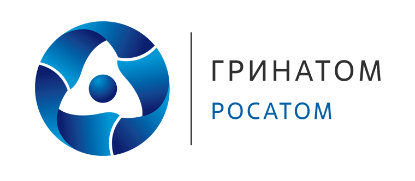 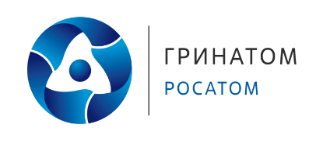 